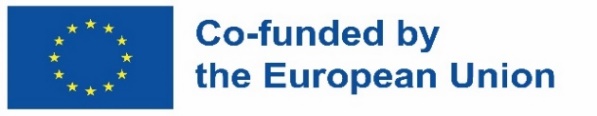 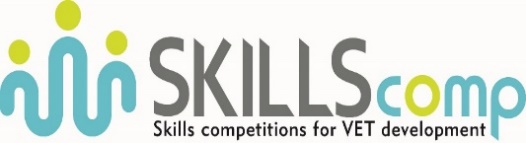 Kompetenčný profil koordinátora súťažíPopis práce založený na kompetenciáchKoordinátor súťaže zručnostíSúbor relevantných kompetencií, ktoré definujú požiadavky na prácu koordinátora súťaže zručností v konkrétnych, merateľných podmienkach.Čo je to „zručnosť“?„Zručnosť“ je odbornosť, ktorá sa bežne získava nadobudnutím vedomostí, zručností a správania, spojených s konkrétnym povolaním. „Súťaž zručností“ sa vzťahuje na akúkoľvek súťaž odborných zručností, ktorá je založená na jednom, alebo viacerých povolaniach, pre ktoré existuje referenčná hodnota, popis, alebo štandard. Súťaže zručností sa týkajú povolaní, sú medzinárodne známe, spájajú sa s kariérou a majú dlhodobú históriu.Úloha a účel súťaže WorldSkills Competition.Súťaž WorldSkills je na vrchole súťaží odborných zručností pre mladých ľudí na celom svete. Účasť je zvyčajne založená na úspechu v národných a/alebo regionálnych súťažiach zručností. Súťaže vybrané pre súťaž WorldSkills, by mali odrážať ich hodnotu pre povolania, ktoré najviac profitujú z výnimočného výkonu dobre pripravených a talentovaných mladých ľudí. Takýmto spôsobom súťaž WorldSkills prispieva ku kolektívnemu a individuálnemu blahobytu spoločností a ekonomík na celom svete.Profesijný kontext.Súťaž WorldSkills trvala desaťročia, v ktorých sa trhy práce, ekonomiky a spoločnosti posunuli od stability k dynamike, predvídateľnosti k nestabilite. Nové technológie predstavujú mnohostranné výzvy tak pre povahu práce, ako aj pre prípravu na pracovnú budúcnosť. Preto súťaž WorldSkills teraz vyžaduje flexibilný, citlivý prístup, založený na inteligencii pri výbere a organizácii súťaží zručností.Zastrešujúce princípy na podporu takéhoto prístupu sú:mobilita: podporovať mobilitu ľudí a zručností pre prístup, udržateľnosť, presun a postup v práci a v živote. Profesionálne to zahŕňa „prečítanie“ povolaní a podporu tvorby máp pracovných trás;prepojenosť: aktívne a presne podporovať rozvoj systémov odborného vzdelávania a prípravy (VET) vo vzťahu k ich ekonomikám, trhom práce a spoločnostiam; optimalizácia: prechod od konkurenčného portfólia založeného na histórii, ponuke a pragmatizme, k dynamickému vzťahu s veľkými globálnymi, profesijnými a spoločenskými trendmi.Profesijné trendy.Profesijné a sociálne trendy spochybňujú súčasné predpoklady a prístupy k odbornému vzdelávaniu a príprave. Tie obsahujú:rozšírenie rozvoja zručností do vyšších úrovní vzdelávania a medzi nimi,väčšia rozmanitosť a bohatstvo v rozvoji zručností,širší zmysel pre vlastníctvo a záujem, asilnejšie ocenenie a pochopenie rozvoja zručností.Tieto trendy sú už viditeľné v súťaži WorldSkills Competition a mali by sa priamo odraziť pri výbere a organizácii miestnych/regionálnych a národných súťaží zručností.Koordinátor súťaže zručností je osoba, ktorá sa venuje organizovaniu súťaží zručností na miestnej a regionálnej úrovni. Je to nadšenec zručností, ktorý je ochotný investovať svoje vedomosti, tréningové schopnosti a čas do koordinácie súťaží zručností. Ide o komplexnú úlohu, ktorá si vyžaduje zapojenie mnohých ľudí do rôznych úloh tímových lídrov, manažérov, expertov na zručnosti, technických asistentov, vedúcich dielní, pracovníkov BOZP. Na miestnej a regionálnej úrovni sa však často stáva, že organizátori súťaží zručností vykonávajú mnohé z týchto úloh sami alebo spolu s odborníkmi na zručnosti.V projekte SkillsComp si takéto úsilie vážime a ponúkame kompetenčný popis práce koordinátora súťaže zručností – človeka, ktorý je organizátorom a manažérom súťaže zručností na miestnej alebo regionálnej úrovni. Z dlhodobého hľadiska sa takíto odborníci môžu stať kontaktnými bodmi medzi odbornými školami a národnými inštitúciami, zastupujúcimi WorldSkills v Poľsku, Rumunsku, Českej republike a na Slovensku. Nasledujúci popis práce zahŕňa tri typy kompetencií, potrebných na výkon úlohy koordinátora súťaže zručností: zručnosti, vedomosti a osobné vlastnosti.Koordinátor súťaže zručností je zodpovedný za poskytovanie riadenia, usmerňovania a vedenia počas prípravy a vedenia súťaže zručností. Mala by to byť neutrálna osoba bez spojenectva ani s odborníkmi na zručnosti, ani s konkurentmi. Môže sa podieľať na budovaní tímu a rozvoji tímu. Koordinátor súťaže zručností je zodpovedný za publicitu a poskytovanie informácií miestnym médiám, ako aj za implementáciu kľúčových princípov a iniciatív trvalej udržateľnosti pri obstarávaní infraštruktúry a výbere miesta súťaže zručností a ubytovania.Koordinátori súťaže zručností využívajú svoj talent na dizajn a manažérske zručnosti, na dohľad nad podujatím od fázy plánovania a prípravy, až po dokončenie. Ich úlohou je stanoviť potreby podujatia, v rámci konkrétneho rozpočtu. Využívajú svoje schopnosti riešiť problémy a odhodlanie, aby prekonali výzvy a zabezpečili, že udalosti spĺňajú očakávania. Ich úlohou je poskytovať podpornú úlohu tímu riadenia súťaže kontaktovaním partnerov, výberom miesta konania a pomocou s prípravou, realizáciou a ukončením podujatia. Koordinátor súťaže zručností by mal poskytovať aj propagačné videá, fotografie a reklamy na šírenie povedomia o súťažiach zručností medzi verejnosťou. Povinnosti a zodpovednosti koordinátora súťaže zručností sa sústreďujú na plánovanie a riadenie súťaží zručností rôznych veľkostí a rôznych hospodárskych prostredí. Koordinátori súťaže zručností musia chápať, čo je potrebné na zabezpečenie správneho fungovania logistiky, dodržanie všetkého v rámci prideleného rozpočtu a zabezpečenie hladkého priebehu podujatia. Musia disponovať rozsiahlym súborom zručností a kvalifikáciou, ktoré spolupracujú na efektívnom riadení súťaží zručností.Popis práce koordinátora súťaže zručností, založený na kompetenciách,je rozdelená do nasledujúcich domén:Kódex etiky a správaniaVedomosti, kompetencie, povinnosti a zodpovednosťOsobnostné predpokladyVodcovské kompetenciePožiadavky na zdravie, bezpečnosť a životné prostredieInfraštruktúra a organizácia dielníPred súťažouNa súťažiPo súťažiAktivitaVýsledokKódex etiky a správaniaKódex etiky a správaniaStáva sa členom Riadiaceho tímu súťaže, ktorý organizuje súťaž zručností na miestnej, alebo regionálnej úrovni. Pozostáva z koordinátora súťaže zručností, experta na zručnosti a zástupcu z hospodárskej praxe.Každá súťaž zručností má za riadenie určený zodpovedný súťažný tím. Tento preberá zodpovednosť za organizáciu súťaže zručností na miestnej alebo regionálnej úrovni vrátane interných a externých rokovaní so zamestnávateľmi, dodávateľmi, kolegami, odborníkmi a zainteresovanými stranami. Člen riadiaceho tímu súťaže stanovuje minimálne štandardy správania, ktoré WorldSkills očakáva od akejkoľvek osoby, ktorá ho zastupuje.Prijíma etický kódex WorldSkills, ktorý popisuje hodnoty a etické základy WorldSkillsČlen tímu riadenia súťaže akceptuje základné hodnoty WorldSkills: dokonalosť, rozmanitosť, spravodlivosť, inováciu, integritu, partnerstvo a transparentnosť.Prijíma kódex správania WorldSkills, ktorý popisuje, ako sa etické správanie podporuje a implementuje v každodennej práci organizácie.Koordinátor súťaže zručností, ako člen riadiaceho tímu súťaže, akceptuje presné opisy etického správania pre hnutie WorldSkills, berúc do úvahy kultúrnu, sociálnu a ekonomickú rozmanitosť komunity WorldSkills.Od všetkých koordinátorov súťaží zručností sa vyžaduje, aby sa správali na najvyššej úrovni bezúhonnosti, čestnosti a férovosti.WorldSkills uznáva a podporuje osobitnú zodpovednosť, ktorú musia koordinátori súťaže zručností mať a vystupovať ako vzory pre študentov a mladých profesionálov, ktorých ovplyvňujeme a ktorí pochádzajú z rôznych kultúrnych, sociálnych a ekonomických zázemí. Od koordinátorov súťaží zručností sa očakáva, že budú ctiť a uplatňovať životné hodnoty a zásady, ktoré sú spoločne označované ako Etický kódex WorldSkills a správania.Vedomosti, kompetencie, povinnosti a zodpovednosťVedomosti, kompetencie, povinnosti a zodpovednosťMá výborné komunikačné a medziľudské schopnosti.Od koordinátorov súťaže zručností sa vyžaduje, aby boli počas výkonu svojej práce prepojení so širokou škálou subjektov. Musia počúvať ostatných a komunikovať efektívnym spôsobom, ktorý podporuje otvorenú komunikáciu.Má zručnosti vedenia tímu, vodcovské schopnosti a schopnosť stanovovať ciele.Koordinátori súťaže zručností vykonávajú mnohé úlohy sami, ale hlavným aspektom práce je práca s tímom riadenia súťaže. Správne delegovanie do tímu a uistenie sa, že každý má to, čo potrebuje na vykonávanie svojej práce, si vyžaduje tímové manažérske a vodcovské schopnosti.Dokáže nadviazať a udržiavať vzájomné vzťahy.Podporuje rozvoj ostatných poskytovaním podporného prostredia pre lepší výkon a profesionálny rast.Má schopnosti riadiť čas.Aby súťaž zručností mohla správne fungovať, súťaže a miesta konania musia byť stanovené včas a celý personál musí byť riadený podľa harmonogramu.Má schopnosť efektívneho multitaskingu.Má znalosti a schopnosť aplikovať princípy a postupy riadenia počas plánovania, implementácie, monitorovania a ukončenia súťaže zručností, čím sa zabezpečí efektívne riadenie rozsahu, zdrojov, času, nákladov, kvality, rizika a komunikácie.Má schopnosť riešiť problémy.Robí rozhodnutia a rieši problémy s rôznou úrovňou zložitosti, nejednoznačnosti a rizika.Má schopnosť analyzovať a vizualizovať dáta.Má znalosti a schopnosť aplikovať princípy projektovej analýzy v plánovaní, prevádzke, procesoch a praxi.Dokáže pracovať v rýchlom a stresujúcom prostredí.Dobre zvláda prekvapivé a stresové situácie.Dokáže naplánovať podrobnosti a aspekty udalosti.Koordinátor súťaže zručností plánuje a riadi technické, administratívne a logistické aspekty súťaže zručností. Zodpovedá za marketingové, mediálne a public relations aktivity vo svojom regióne/krajine.Dokáže naplánovať potenciálne scenáre, ktoré by mohli ovplyvniť integritu súťaže zručností.Má znalosti a schopnosť aplikovať princípy a postupy riadenia počas plánovania, implementácie, monitorovania a ukončenia súťaže zručností, čím sa zabezpečí efektívne riadenie rozsahu, zdrojov, času, nákladov, kvality, rizika a komunikácie.Dokáže logisticky riadiť udalosti a riešiť potenciálne problémy, ktoré môžu nastať.Koordinátor súťaže zručností musí mať určitý stupeň zručností v oblasti logistiky, aby mohol správne plánovať detaily a predvídať potenciálne problémy, ktoré môžu nastať.Dokáže si udržať pracovné znalosti o komplexných potrebách súťaže odborných zručností.Koordinátor súťaže zručností bude musieť mať všeobecné znalosti o tom, čo OVP a príslušné hospodárske sektory očakávajú. Identifikuje súčasné a budúce potreby OVP a reaguje na ne.Môže si vybrať najlepšiu cenu za produkty a služby. Vie vyjednávať zmluvy.Zabezpečuje efektívne hospodárenie s rozpočtom.Dokáže dodržať rozpočet so všetkými nákladmi.Každá súťaž zručností má svoje náklady a úlohou koordinátora súťaže zručností je udržať náklady v rámci prideleného rozpočtu. To si bude vyžadovať určitý stupeň finančných zručností, ako aj schopnosť vytvárať spoľahlivé finančné správy.Dokáže efektívne komunikovať v písomnej aj hovorenej angličtine.Ovláda anglický jazyk na veľmi dobrej úrovni.Podporuje iniciatívy v oblasti udržateľnosti s ohľadom na formáty súťaží zručností a vybavenie.Chápe udržateľnosť ako celok – ľudskú, ekonomickú, environmentálnu, sociálnu. Zodpovedá za implementáciu kľúčových zásad udržateľnosti vo všetkých činnostiach súvisiacich so súťažou, vrátane obstarávania infraštruktúry a výberu miesta súťaže zručností a balíčkov ubytovania. Vytvára kultúru udržateľnosti a zabezpečuje päť R (zníženie, recyklácia, opätovné použitie, preformátovanie a regenerovanie). Princíp platí pre všetky každodenné operácie.Propaguje súťaž zručností v médiách.Je to prvé miesto kontaktu pre všetky médiá, keď prídu na workshop. Zabezpečuje, že médiá nie sú rušivé pre súťažiciach, keď pracujú, a že sa poskytujú požadované informácie. Je ľahko identifikovateľný pre návštevníkov a médiá.Odporúčané, ale nie povinné:⦁ Skúsenosti s organizovaním podujatí⦁ Skúsenosti so zručnosťou s partnermi spolupráce⦁ Pokročilé znalosti, porozumenie a odborné znalosti v oblasti noriem a hodnotenia v odbornom vzdelávaní a príprave (VET) a/alebo v príslušných hospodárskych  odvetviachOdporúčané, ale nie povinné:⦁ Skúsenosti s organizovaním podujatí⦁ Skúsenosti so zručnosťou s partnermi spolupráce⦁ Pokročilé znalosti, porozumenie a odborné znalosti v oblasti noriem a hodnotenia v odbornom vzdelávaní a príprave (VET) a/alebo v príslušných hospodárskych  odvetviachOsobnostné predpokladyOsobnostné predpokladyJeVISIONÁRMYSLÍ STRATEGICKYZRUČNÝ KOMUNIKÁTORPRIJÍMA ROZHODNUTIAZAMERANÝ NA VÝSLEDKYZODPOVEDNÝETICKÝ A ČESTNÝEMPATICKÝROZVÁŽNYPODPORNÝZÁBAVNÝKONTINUÁLNE SA VZDELÁVATECHNICKY ZDATNÝSo svojimi osobnými vlastnosťamikoordinátor súťaže zručností:PODPORUJE RAST OSTATNÝCHODRÁŽA BEZÚHONNOSŤODKRÝVA POKRYTECTVOMOTIVUJE INÝCHROZUMIE PODNIKANIUPODPORUJE TÍMOVÚ PRÁCURIADI ZMENUPOSKYTUJE SMERDÁVA SPΆTNU VΆZBUBAVÍ SAZDIEĽA INFORMÁCIEJE MENTORJE OCHOTNÝ UČIŤ SA A ADAPTOVAŤ SA NA ZMENUMáZDRAVÝ OBRAZ O SEBEREALISTICKÝPOZITÍVNY VÝHĽADFLEXIBILNÝ POSTOJORGANIZAČNÁ SCHOPNOSŤMIERNY STAV MYSLESEBAVEDOMIEFÉROVÝ POSTOJSCHOPNOSŤ SPÁJAŤMULTIKULTÚRNA CITLIVOSŤSo svojimi osobnými vlastnosťamikoordinátor súťaže zručností:PODPORUJE RAST OSTATNÝCHODRÁŽA BEZÚHONNOSŤODKRÝVA POKRYTECTVOMOTIVUJE INÝCHROZUMIE PODNIKANIUPODPORUJE TÍMOVÚ PRÁCURIADI ZMENUPOSKYTUJE SMERDÁVA SPΆTNU VΆZBUBAVÍ SAZDIEĽA INFORMÁCIEJE MENTORJE OCHOTNÝ UČIŤ SA A ADAPTOVAŤ SA NA ZMENUVodcovské kompetencieVodcovské kompetencieVytvára víziu a stratégiu⦁ Spolupracuje s ostatnými na realizácii konkrétnych pracovných činností⦁ Komunikuje jasne a presvedčivo⦁ Identifikuje problémy, dôsledky a činnosti, ktoré môžu mať vplyv na priority⦁ Stanovuje a komunikuje organizačné priority⦁ Reaguje na zmeny smerovania a organizačné priority⦁ Implementuje riešenia, ktoré reagujú na meniace sa priorityMobilizuje ľudí⦁ Vytvára pocit spoločného účelu a smerovania v tíme⦁ Stanovuje jasné očakávania, monitoruje a hodnotí výkon⦁ Identifikuje, riadi a podporuje kolektívny a individuálny talent⦁ Investuje čas a zdroje na podporu neustáleho vzdelávania⦁ Identifikuje príležitosti na učenie, ktoré sú výzvou pre súťažiacich a podporujú ich rozvoj⦁ Stanovuje plány vzdelávania a rozvoja a poskytuje príležitosti na neustále vzdelávanie a rozvoj⦁ Poskytuje úprimnú spätnú väzbu, rozpoznáva výkon a rieši nevýkonnosť⦁ Zapája konkurentov, aby zbierali nápady a vstupy na budovanie súdržných tímov⦁ Stanovuje náročné ciele pre seba a modelové odhodlanie a vysoký výkon⦁ Buduje záväzok k dokonalosti, prostredníctvom otvoreného a konštruktívneho dialógu⦁ Inšpiruje ostatných prostredníctvom osobného nasadenia a činovPodporuje integritu a rešpektOceňuje a poskytuje autentické rady založené na dôkazoch v záujme WoldSkills International⦁ Drží seba a ostatných podľa najvyšších etických a profesionálnych štandardov⦁ Modeluje záväzok k službe orientovanej na občana a verejný záujem⦁ Zavádza postupy na podporu inkluzívneho, zdravého prostredia, ktoré je bez obťažovania a diskriminácie⦁ Podporuje a rešpektuje rozmanitosť ľudí a ich zručnosti⦁ Uznáva a reaguje na záležitosti, súvisiace s rozvoj konkurencie⦁ Rozhoduje nestranne a transparentne ⦁Zapája sa do sebareflexie a koná na základe poznatkovSpolupracuje s partnermi a stakeholdrami⦁ Buduje a živí efektívne a kolaboratívne siete a vzťahy⦁ Vyhľadáva a využíva príležitosti na zlepšenie výsledkov prostredníctvom partnerstiev⦁ Podporuje otvorenú, konštruktívnu diskusiu o rôznych perspektívach⦁ Povzbudzuje členov tímu riadenia súťaže, aby sa podieľali na spoločných iniciatívach⦁ Aktívne počúva, aby pochopil vplyv problémov a perspektív iných⦁ Implementuje a komunikuje stratégie, ktoré zlepšujú spoluprácu⦁ Uznáva prínos ostatných pri dosahovaní cieľovPodporuje inovácie a usmerňuje zmenyPodporuje a uplatňuje správne postupy riadenia rizík⦁ Identifikuje príležitosti a prekážky inovácie⦁ Navrhuje kreatívne postupy a koncepty⦁ Povzbudzuje zamestnancov, aby vytvárali nové a inovatívne prístupy⦁ Nabáda konkurentov, aby pri riešení problémov skúmali nové perspektívy⦁ Hľadá podporu na umožnenie a povzbudenie inovácií⦁ Upravuje postupy tak, aby riešili ponaučenia získané po neúspechoch a chybách⦁ Realizuje plány, ktoré reagujú na zmeny smerovania a priorít⦁ Chápe vplyv zmien na účastníkov a prijíma vhodné opatrenia⦁ Preukazuje odolnosť, vyrovnanosť a pozitívny výhľad v prostredí neistoty a nejednoznačnostiDosahuje výsledky⦁ Koordinuje a uprednostňuje pracovné činnosti tak, aby prispeli k cieľom a výsledkom⦁ Kvantifikuje, monitoruje a kontroluje zdroje a náklady⦁ Nastavuje a reviduje operačné plány tak, aby odrážali meniace sa priority alebo podmienky⦁ Informuje pri rozhodovaní so správnym pochopením kontextu, údajov a dôkazov⦁ Robí náročné rozhodnutia a koná vo vhodnej chvíli⦁ Preberá zodpovednosť a uznáva dopad a výsledok rozhodnutíPožiadavky na zdravie, bezpečnosť a životné prostrediePožiadavky na zdravie, bezpečnosť a životné prostredieVytvára vhodné podmienky pre zdravie, bezpečnosť a životné prostredieTímy riadenia súťaží a koordinátori súťaží zručností sú zodpovední za plánovanie a priebeh súťaží zručností v súlade s predpismi hostiteľskej krajiny/regiónu politikou a predpismi WorldSkills pre zdravie, bezpečnosť a životné prostredie⦁ špecifickými požiadavkami na zručnosti v technickom popise.Pozná núdzové postupy pre evakuáciu, lekársku starostlivosť, požiare a úniky Pozná núdzové postupy a vie ich použiť.Zabezpečuje, aby tím manažmentu súťaže a súťažiaci dostali informácie a školenia o zdraví, bezpečnosti a životnom prostredí.Poskytujú sa informácie a školenia týkajúce sa zdravia, bezpečnosti a životného prostredia.Zabezpečuje, aby tím manažmentu súťaže a súťažiaci podpísali dohodu o zdraví, bezpečnosti a životnom prostredí.Dohoda o zdraví, bezpečnosti a životnom prostredí je podpísaná.Infraštruktúra a organizácia workshopov/súťažíInfraštruktúra a organizácia workshopov/súťažíKoordinátor súťaže zručností poskytuje optimálne vybavenie a infraštruktúru pre súťaž zručností.Zodpovedá za poskytovanie  miesta konania súťaže a workshopov, ktoré sú vhodné na daný účel.Poskytuje vhodný  priestor workshopov a vybavenie pre súťaž zručností.Je zodpovedný za poskytovanie priestoru workshopu/súťaže, ktorý je vhodný na daný účel a vybavenia pre danú zručnosť v súlade s jej technickým popisom a zoznamom infraštruktúry.Dodáva riadiacemu tímu súťaže a súťažiacim podrobné informácie o tom, čo bolo zabezpečené podľa zoznamu infraštruktúry, týkajúce sa presných strojov, zariadení a nástrojov, ktoré sa budú používať.Zabezpečuje, aby zariadenia a nástroje zo zoznamu infraštruktúry fungovali správne.Medaily a oceneniaMedaily a oceneniaOcenenia- medailyZlatú, striebornú a bronzovú medailu získajú súťažiaci, ktorí sa umiestnia na prvom, druhom a treťom mieste. Prvý umiestnený súťažiaci v súťaži zručností môže používať titul „Najlepší z najlepších“.Ocenenia- Certifikáty o účastiKaždý súťažiaci, ktorý nezíska medailu, alebo špeciálne ocenenie, dostane certifikát o účasti.Pred súťažouPred súťažouZíska certifikát projektu SkillsComp na prácu koordinátora súťaže zručnostíDokument splnomocňuje koordinátora súťaže zručností organizovať miestne/regionálne súťaže zručností.Vytvára kalendár súťaže zručností a tvorí tím riadenia súťaže.Koordinátor súťaže zručností pripraví celkový program súťaže, ktorý zahŕňa zabezpečenie ubytovania a stravovania pre všetkých účastníkov. Najmä presné postupy otváracieho a záverečného ceremoniálu súťaže zručností.Zodpovedá za celkové riadenie súťaže zručností.Zostavuje dátumy a harmonogram súťaže zručností (najmenej 2 dni); pripravuje zoznam odborníkov a sponzorov, s ktorými bude spolupracovať. Je zodpovedný za všetky aspekty administratívneho riadenia. Zabezpečuje, aby sa vytvorilo prostredie súťaží zručností, ktoré každému súťažiacemu umožní produkovať najlepšiu možnú prácu počas dvoch súťažných dní.Vyberá miesto súťaže zručnostíSpolupracuje s odbornými školami alebo podnikmi, ktoré môžu organizovať súťaže zručností.Pracuje na rozpočte súťaže zručnostíAkumuluje rozpočet na ubytovanie a stravu, materiálno-technické zabezpečenie, honoráre pre odborníkov a tvorcov úloh, režijné náklady.Pracuje na dokumentácii súťaže zručnostíPripravuje brožúru súťaží zručností, pokyny pre školy, diplomy, certifikáty, ako aj Etický kódex; Pravidlá súťaže; Politika zdravia, bezpečnosti a životného prostredia; Zoznam infraštruktúry. Zabezpečuje pre účastníkov ubytovanie a stravu.Ubytovanie a strava pre účastníkov sú zabezpečené.Je zodpovedný za vzťahy s verejnosťou a publicitu pred a počas súťaže zručností.Propaguje súťaž zručností v médiách, podporuje registráciu súťažiacich, priťahuje sponzorov a partnerov.Umožňuje a spravuje registráciu súťažiacich.Pripravuje registračné dokumenty, umožňuje registráciu súťažiacich prostredníctvom vhodného softvéru.Podieľa sa na budovaní tímu a rozvoji tímu.Rozvíja mentálny postoj a tímového ducha.Na súťažiNa súťažiPodieľa sa na realizácii súťaže zručností.Preberá zodpovednosť za vykonanie súťaže zručností.Zabezpečuje, aby súťažiaci, odborníci na zručnosti a verejnosť mali prístup na miesto konania súťaže.Určuje technické a logistické požiadavky na prístup na miesto konania súťaže.Dbá na to, aby sa počas súťaže správne uplatňovali súťažné pravidlá a postupy súťaže zručností.Počas súťaže sa riadne uplatňujú pravidlá a postupy súťaže, ako aj organizačné a technické pokyny. Dodržiava sa harmonogram súťaže.Dodržiava pravidlá a postupy súťažeSúťažné pravidlá a postupy dodržiava koordinátor súťaže zručností.Zabezpečuje, aby odborníci na zručnosti dodržiavali pravidlá a postupy súťaže, ako aj časový harmonogram súťaže.Odborníci na zručnosti dodržiavajú pravidlá a postupy súťaže, ako aj časový harmonogram súťaže.Zabezpečuje, aby bol proces hodnotenia objektívny, pokiaľ ide o pravidlá.Koordinátor súťaže zručností dohliada na proces hodnotenia a zabezpečuje, aby bol úsudok spravodlivý a objektívny voči všetkým súťažiacim.Schvaľuje konečné výsledky súťaže pred ich zverejnením.Oficiálne výsledky sú vyhlásené na záverečnom ceremoniáli.Riadi riešenie konfliktov.Riadi spory v prípade akéhokoľvek konfliktu.Podieľa sa na budovaní tímu a rozvoji tímu.Rozvíja mentálny postoj a tímového ducha.Zabezpečuje, aby boli všetci súťažiaci oboznámení s predpismi o zdraví, bezpečnosti a životnom prostredí a následne zabezpečuje prísne dodržiavanie týchto pravidiel počas celej súťaže.Počas celej súťaže sa dodržiavajú zdravotné, bezpečnostné a environmentálne predpisy.Po súťažiPo súťažiJe súčasťou hodnotiaceho tímu po súťaži zručností.Hodnotí sa súťaž zručností.Vyplní hodnotiaci formulár súťaže zručností.Formulár na vyhodnotenie súťaže zručností je vyplnený.Navrhuje zlepšenie pravidiel a postupov súťaže.Pravidlá a postupy súťaže sa zlepšujú.Sleduje mediálne výstupy a informácie o súťaži zručností.Pripravuje komplexnú správu o výsledkoch súťaže zručností.Pripravuje finančnú správu.Pripravuje sa finančná správa.